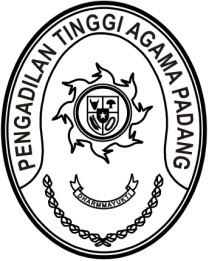 Nomor     	:	W3-A/0253/HM.01.1/1/2023	                     16 Januari 2023Lampiran	:	-Perihal	:	Penandatanganan Perjanjian Kerja SamaYth. Kepala BPJS Kesehatan Cabang BukittinggiAssalamu’alaikum, Wr. Wb.	Menindaklanjuti surat Sekretaris Mahkamah Agung RI nomor 2684/SEK/KS.00/11/2022 tanggal 23 November 2022 hal Tindak lanjut Nota Kesepahaman antara Mahkamah Agung dengan BPJS Kesehatan, dengan ini kami mengundang saudara untuk melaksanakan penandatanganan Perjanjian Kerja Sama (PKS) antara BPJS Kesehatan Cabang Bukittinggi dengan Pengadilan Tinggi Agama Padang dan Pengadilan Agama di Wilayah BPJS Kesehatan Cabang Bukittinggi yang dilaksanakan pada tanggal:Hari 		: RabuTanggal		: 18 Januari 2023Pukul		: 14.00 s.d. selesai.Tempat		: Pengadilan Tinggi Agama Padang		  Jalan By Pass KM 24, Anak Air, Kota Padang	Demikian disampaikan, atasa perhatiannya diucapkan terima kasih.WassalamKetua,Dr. Drs. H. Pelmizar, M.H.I.NIP. 195611121981031009Tembusan:1. Ketua Pengadilan Agama Bukittinggi;2. Ketua Pengadilan Agama Padang Panjang;3. Ketua Pengadilan Agama Lubuk Sikaping;4. Ketua Pengadilan Agama Talu;5. Ketua Pengadilan Agama Maninjau;6. Ketua Pengadilan Agama Lubuk Basung.Nomor     	:	W3-A/0254/HM.01.1/1/2023	                     16 Januari 2023Lampiran	:	-Perihal	:	Penandatanganan Perjanjian Kerja SamaYth. Kepala BPJS Kesehatan Cabang SolokAssalamu’alaikum, Wr. Wb.	Menindaklanjuti surat Sekretaris Mahkamah Agung RI nomor 2684/SEK/KS.00/11/2022 tanggal 23 November 2022 hal Tindak lanjut Nota Kesepahaman antara Mahkamah Agung dengan BPJS Kesehatan, dengan ini kami mengundang saudara untuk melaksanakan penandatanganan Perjanjian Kerja Sama (PKS) antara BPJS Kesehatan Cabang Solok dengan Pengadilan Tinggi Agama Padang dan Pengadilan Agama di Wilayah BPJS Kesehatan Cabang Solok yang dilaksanakan pada tanggal:Hari 		: RabuTanggal		: 18 Januari 2023Pukul		: 14.00 s.d. selesai.Tempat		: Pengadilan Tinggi Agama Padang		  Jalan By Pass KM 24, Anak Air, Kota Padang	Demikian disampaikan, atasa perhatiannya diucapkan terima kasih.WassalamKetua,Dr. Drs. H. Pelmizar, M.H.I.NIP. 195611121981031009Tembusan:1. Ketua Pengadilan Agama Sawahluntoi;2. Ketua Pengadilan Agama Solok;3. Ketua Pengadilan Agama Muara Labuh;4. Ketua Pengadilan Agama Sijunjung;5. Ketua Pengadilan Agama Koto Baru;6. Ketua Pengadilan Agama Pulau Punjung.